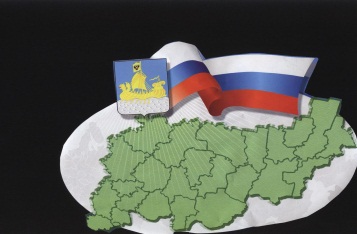                                                           ИНФОРМАЦИОННЫЙ БЮЛЛЕТЕНЬСодержаниеРаспоряжение администрации от 14.07.2021 г. №17-Р «О режиме работы администрации на время обострения санитарно-эпидемиологической обстановки, связанной с распространением новой коронавирусной инфекции COVID-19»………………………………………………………………………………………………….1*****АДМИНИСТРАЦИЯ САНДОГОРСКОГО СЕЛЬСКОГО ПОСЕЛЕНИЯКОСТРОМСКОГО МУНИЦИПАЛЬНОГО РАЙОНАКОСТРОМСКОЙ ОБЛАСТИР А С П О Р Я Ж Е Н И Еот 14 июля 2021 года  №17-Р                                                     с. Сандогора	C учетом складывающейся санитарно-эпидемиологической обстановки по распространению новой коронавирусной инфекции COVID-19, вызванной увеличением количества инфицированных граждан - жителей Сандогорского сельского поселения,  с целью недопущения завоза и распространения новой коронавирусной инфекции, вызванной новым коронавирусом на территории Сандогорского сельского поселения Костромского муниципального района Костромской области 1. Ограничить личный прием и посещение администрации гражданами.2. Ввести режим дистанционного приема граждан сотрудниками администрации Сандогорского сельского поселения посредством:- Прием заявлений и документов граждан осуществлять почтовыми отправлениями, через электронную почту adm.sand@yandex.ru, электронную приемную сайта администрации Сандогорского сельского поселения sandogora.ru, факсимильной связью (4942) 494-301. - Консультирование граждан по телефонам (4942) 494-300, 494-3013. Настоящее распоряжение вступает в силу с момента подписания и подлежит опубликованию в информационном бюллетене «Депутатский вестник», на официальном сайте администрации Сандогорского сельского поселения4. Контроль за исполнением настоящего распоряжения оставляю за собой.Глава Сандогорского сельского поселения                                А.А.Нургазизов                                                       Бюллетень выходит                                                                            № 25  от  14 июля 2021  годас 1 июля 2006 годаУчредитель: Совет депутатов Сандогорского сельского поселенияКостромского муниципального района Костромской области.                           Тираж  5 экз.  О режиме работы администрации на время обострения санитарно-эпидемиологической обстановки, связанной с распространением новой коронавирусной инфекции COVID-19Адрес издательства:Костромская область,Костромской район, с. Сандогора,ул. Молодежная д.7Контактный телефон(4942) 494-300Ответственный за выпускС.Н.Рабцевич